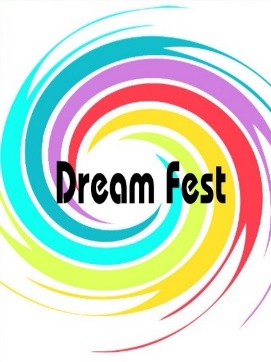 Название коллектива/ ФИО участника Конкурсный номер Номинация Призовое место ДЕКОРАТИВНО-ПРИКЛАДНОЕ ИСКУССТВОРохина ВалерияРуководитель: Оборина Марина ВасильевнаМуниципальное учреждение дополнительного образования«Детская школа искусств «Моя Русь»Г.о. Подольск, Московская область.Панно «Снеговик»Колокольчики. Брошь «ЦветокДекоративно – прикладное искусство.Войлоковаляние.Дети 8-10 лет.Лауреат I     степениГалимова АнастасияРуководитель: Оборина Марина ВасильевнаМуниципальное учреждение дополнительного образования«Детская школа искусств «Моя Русь»Г.о. Подольск, Московская область.Панно «Котики на закате»ВаленочкиДекоративно – прикладное искусство.Войлоковаляние.Дети 8-10 лет.Лауреат IIIстепениКехтер АнастасияРуководитель: Оборина Марина ВасильевнаМуниципальное учреждение дополнительного образования«Детская школа искусств «Моя Русь»Г.о. Подольск, Московская область.Панно «Море»Брошь «Лилия»БусыДекоративно – прикладное искусство.Войлоковаляние.Дети 8-10 лет.Лауреат II степениКопычева Анна     Руководитель: Оборина Марина ВасильевнаМуниципальное учреждение дополнительного образования«Детская школа искусств «Моя Русь»Г.о. Подольск, Московская область.Панно «Рассвет»Панно «Семья Сов»Сумка «Дракоша»Декоративно – прикладное искусство.Войлоковаляние.Дети 8-10 лет.Гран-ПриСолнцева ЛадаРуководитель: Оборина Марина ВасильевнаМуниципальное учреждение дополнительного образования«Детская школа искусств «Моя Русь»Г.о. Подольск, Московская область.Подушка «Сова»Ангел. Игрушка «Собачка»Декоративно – прикладное искусство.Войлоковаляние.Дети 8-10 лет.Лауреат I степениГамбарян ДианаРуководитель: Оборина Марина ВасильевнаМуниципальное учреждение дополнительного образования«Детская школа искусств «Моя Русь»Г.о. Подольск, Московская область.Панно «Березы»Рукавички «Билл Шифр»Шарф «Раковина»Декоративно – прикладное искусство.Войлоковаляние.Дети 11-13 лет.Лауреат I степениРубцова ЕкатеринаРуководитель: Оборина Марина ВасильевнаМуниципальное учреждение дополнительного образования«Детская школа искусств «Моя Русь»Г.о. Подольск, Московская область.Шапка «Панда»«Снегурочкины рукавички»Декоративно – прикладное искусство.Войлоковаляние.Дети 11-13 лет.Лауреат I степениГалимуллин АйратРуководитель: Сынкова Надежда ПетровнаМуниципальное автономное учреждение дополнительного образования города Набережные Челны «Детская школа искусств»Набережные ЧелныВесточка с фронтаПисьмо из домаСтрелокДекоративно-прикладное искусство.Народная и декоративная игрушка: скульптура малых форм из глиныДети 11-13 лет.Гран-ПриАндреев Михаил ХристофоровичРуководитель: Андреев Михаил Христофорович Республиканская общественная организация «Лаборатория одежды коренных малочисленных народов Севера Республики Саха (Якутия) «Сирэктэ»Республика Саха (Якутия) г. Якутск.Узоры-СевераДекоративно-прикладное искусство.БисероплетениеМолодёжь 17- 25 лет.Лауреат IстепениПетрова Антонина НиколаевнаРуководитель: Андреев Михаил Христофорович Республиканская общественная организация «Лаборатория одежды коренных малочисленных народов Севера Республики Саха (Якутия) «Сирэктэ»Республика Саха (Якутия) г. Якутск.Долганские узорыДекоративно-прикладное искусство.БисероплетениеВзрослые старше 26 лет.Лауреат I  степениБелова Марина МихайловнаРуководитель: Курманенко Оксана ВладимировнаМуниципальное бюджетное учреждение культуры г. Бузулука «Бузулукский краеведческий музей»Оренбургская область, г. Бузулук.1 Лебединая песня2. Павлинье перо3. Родившийся средь снегаДекоративно-прикладное искусство.Кружево (вязание)Взрослые старше 26 лет.Гран-ПриНагаева Надежда ВладимировнаРуководитель: Курманенко Оксана ВладимировнаМуниципальное бюджетное учреждение культуры г. Бузулука «Бузулукский краеведческий музей»Оренбургская область, г. Бузулук.Ласковый май2. Солнечный миг3. Малиновый вечерДекоративно-прикладное искусство.Кружево (вязание)Взрослые старше 26 лет.Лауреат I степениКоновалов Александр ОлеговичРуководитель: Ринат Абдулович ШарифулинМБУК КВЦ «Вернисаж»НСК «Городской клуб художников» г. Прокопьевск Кемеровская обл.1.Мэрилин»2.«Саванна»3.«Тигр»Декоративно-прикладное искусство. Художественная обработка стекла.Взрослые старше 26 лет.Лауреат IстепениФедоров Александр ВладимировичЧелябинскКартина в технике Стринг Арт  ”Звездная ночь”Декоративно-прикладное искусство. Стринг Арт (картина из гвоздей и нитей)Взрослые старше 26 лет.Лауреат I степениБагмет Наталья НиколаевнаРуководитель: Комаров Олег ДмитриевичМуниципальное бюджетное учреждение культуры «Культурно-выставочный центр «Вернисаж»Кемеровская область-Кузбасс, г. Прокопьевск.1.  Панно «Танец»Панно «Заснеженные розы»Панно «Вальс цветов».Декоративно-прикладное искусство.Художественная обработка кожи.Взрослые старше 26 лет.Лауреат IстепениБодрягина Инесса ВикторовнаРуководитель: Бодрягина Инесса ВикторовнаБюджетное профессиональное образовательное учреждение Ханты-Мансийского автономного округа – Югры “Сургутский колледж русской культуры им. А.С. Знаменского”Г. Сургут, ХМАО-Югра, РФ.Коллекция авторских текстильных кукол (3 шт.)Декоративно-прикладное искусство.Народная и декоративная игрушка (текстиль)Взрослые старше 26 лет.Лауреат I степениИЗОБРАЗИТЕЛЬНОЕ ИСКУССТВОСмирнова Вероника ЮрьевнаРуководитель: Тутаришева Елена Борисовна Государственная бюджетная организация дополнительного образования Республики Адыгея «Детская школа искусств имени Магамета Хагауджа аула Кошехабль»П. Дружба.Лебеди на прудуА3Изобразительное искусство.Живопись.Подростки 11-13 лет.Лауреат IстепениЦуканова Татьяна ВитальевнаРуководитель: Тутаришева Елена Борисовна Государственная бюджетная организация дополнительного образования Республики Адыгея «Детская школа искусств имени Магамета Хагауджа аула Кошехабль»П. Дружба.СтрекозаА4Изобразительное искусство.Графика.Подростки 11-13 лет.Лауреат IIстепениГорностай Галина АндреевнаРуководитель: Бодрягина Инесса Викторовна             Бюджетное профессиональное образовательное учреждение Ханты-Мансийского автономного округа – Югры “Сургутский колледж русской культуры им. А.С. Знаменского”                                                                                  Г. Сургут, ХМАО-Югра, РФ.Натюрморт с гипсовой вазойА1 (594Х841)Изобразительное искусство.Графика.Подростки 14-16 лет.Лауреат IстепениГорностай Галина АндреевнаРуководитель: Шаймиева Ксения РобертовнаБюджетное профессиональное образовательное учреждение Ханты-Мансийского автономного округа – Югры “Сургутский колледж русской культуры им. А.С.Знаменского”                                                                                  Г. Сургут, ХМАО-Югра, РФ.Декоративный натюрморт с фруктамиНатюрморт с самоваромДекоративный натюрморт с тыквойИзобразительное искусство.Живопись.Подростки 14-16 лет.Гран-ПриКазакова Софья АлександровнаРуководитель: Бодрягина Инесса Викторовна             Бюджетное профессиональное образовательное учреждение Ханты-Мансийского автономного округа – Югры “Сургутский колледж русской культуры им. А.С.Знаменского”                                                                                  Г. Сургут, ХМАО-Югра, РФ.Натюрморт с самоваромНатюрморт с чайникомЗарисовки комнатного растенияИзобразительное искусство. Графика.Молодёжь 17- 25 лет.Лауреат I степениВахьянова Софья СергеевнаНародный самодеятельный коллектив "Городской клуб художников" Культурно - выставочный центр "Вернисаж"г. Прокопьевск."Водопад""Весна в горах""Октябрь"Изобразительное искусство.ЖивописьВзрослые старше 26 лет.Лауреат IIстепениАлександрова Людмила НиколаевнаГ. Новокузнецк, ул. Циолковского.1.  Матери (рапидограф)2. Баба Клава –голубка (шариковая ручка)3. Жизнь, как кинолента (гелевая ручка)Изобразительное искусство. Графика.Взрослые старше 26 лет.Гран-ПриЧубко Евгения ВикторовнаРуководитель: Чубко Евгения ВикторовнаМБУК "ЯЦКС" филиал N 6."Симеизский поселковый клуб".г. Ялта, пгт. Симеиз.1. "Каракал"2. "Птица счастья "3. "Волшебная рыба ".Изобразительное искусство. Живопись.Взрослые старше 26 лет.Лауреат Iстепени